                                       บันทึกข้อความ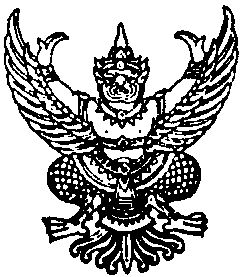 ส่วนราชการ                                                                         โทร                                  .ที่					          	วันที่	                                                    	เรื่อง    ขอชี้แจงการลงเวลาเข้า/ออกในการปฏิบัติงานเรียน    อธิการบดีมหาวิทยาลัยราชภัฏสงขลา	เรื่องเดิม ตามประกาศมหาวิทยาลัยราชภัฏสงขลา เรื่อง แนวปฏิบัติการลงเวลาปฏิบัติราชการโดยการสแกนลายนิ้วมือ/สแกนใบหน้าของบุคลากรสายสนับสนุน ประกาศ ณ วันที่ ๓๐ มีนาคม ๒๕๖๔ กำหนดให้บุคลากรสายสนับสนุนลงเวลาก่อนเข้าปฏิบัติงานและหลังเลิกการปฏิบัติงาน นั้น	ข้อเท็จจริง จากการตรวจสอบระบบฐานข้อมูลการลาของข้าพเจ้า	                                    .ปรากฏว่าในวันที่		                           ไม่ได้มีการลงเวลาปฏิบัติงาน ข้าพเจ้าขอยืนยันว่าในวันเวลาดังกล่าวข้าพเจ้าได้สแกนลายนิ้วมือ/สแกนใบหน้าแล้ว ตามหลักฐานจากกล้องวงจรปิดที่ข้าพเจ้าได้แนบมาพร้อมบันทึกข้อความฉบับนี้ โดย	(    ) ข้าพเจ้าได้ลงเวลาปฏิบัติงาน 		 เข้า โดยเวลาประมาณ	                    	น. โดยเครื่องสแกน 			 อาคารสำนักงานอธิการบดี เครื่องที่	  	(เครื่องที่ 1 ด้านขวา , เครื่องที่ 2 ซ้าย) 			 อาคารอื่น								 		  ออก โดยเวลาประมาณ                     น.  โดยเครื่องสแกน 			 อาคารสำนักงานอธิการบดี เครื่องที่		(เครื่องที่ 1 ด้านขวา , เครื่องที่ 2 ซ้าย)			 อาคารอื่น									ระเบียบ/กฎหมายเกี่ยวข้อง ข้อบังคับมหาวิทยาลัยราชภัฏสงขลา ว่าด้วยการบริหารงานบุคคล         พ.ศ.2550 และประกาศมหาวิทยาลัยราชภัฏสงขลา เรื่อง แนวปฏิบัติการลงเวลาปฏิบัติราชการโดยการสแกนลายนิ้วมือ/สแกนใบหน้าของบุคลากรสายสนับสนุน ประกาศ ณ วันที่ ๓๐ มีนาคม ๒๕๖๔	ข้อพิจารณาและข้อเสนอแนะ จึงเรียนมาเพื่อโปรดพิจารณาอนุมัติให้ผู้ที่เกี่ยวข้องดำเนินการปรับปรุงแก้ไขการลงเวลาปฏิบัติงานในระบบฐานข้อมูลการลาให้ถูกต้องตามความเป็นจริง							          (                                                      )                                                                         ตำแหน่ง		             	       	ผู้บังคับบัญชาขั้นต้น (หัวหน้างาน/หัวหน้าหน่วยงาน)     ข้าพเจ้าขอรับรองว่าบุคคลดังกล่าวได้เข้าปฏิบัติงานตามวันเวลาฯ ดังกล่าวจริงลงชื่อ                                             วันที่                    .ผู้อำนวยการกอง/ หัวหน้าสำนักงานคณบดี/สถาบัน/สำนัก/ศูนย์(  )   เห็นควรอนุญาต/มอบงานการเจ้าหน้าที่                                (  )   ไม่อนุญาต                                                      .ลงชื่อ                                             วันที่                   .          ผู้อำนวยการ/สถาบัน/สำนัก/คณบดี(  )   เห็นควรอนุญาต/มอบงานการเจ้าหน้าที่                                                                (  )   ไม่อนุญาต                                                      .ลงชื่อ                                             วันที่                    .อธิการบดี/ผู้ที่ได้รับมอบหมาย  (  )   อนุญาต/มอบงานการเจ้าหน้าที่                                                                (  )   ไม่อนุญาต                                                      .ลงชื่อ                                             วันที่                   .